华侨大学经济与金融学院总裁35班开课时间：6月25日解构 变革 实践专为企业家与高端管理人员设计开发的高端创新课程这是一个充满不确定又有着无限可能的变革时代
企业衰退或崛起？陷入圈层束缚？作为企业的经营者是否能准确把握时代经济趋势快速学习与调整，掌握企业经营领导新法则这将决定了企业的未来时代需要勇于改变善于创新的管理者华侨大学经济与金融学院总裁班赋能升级 创新启动
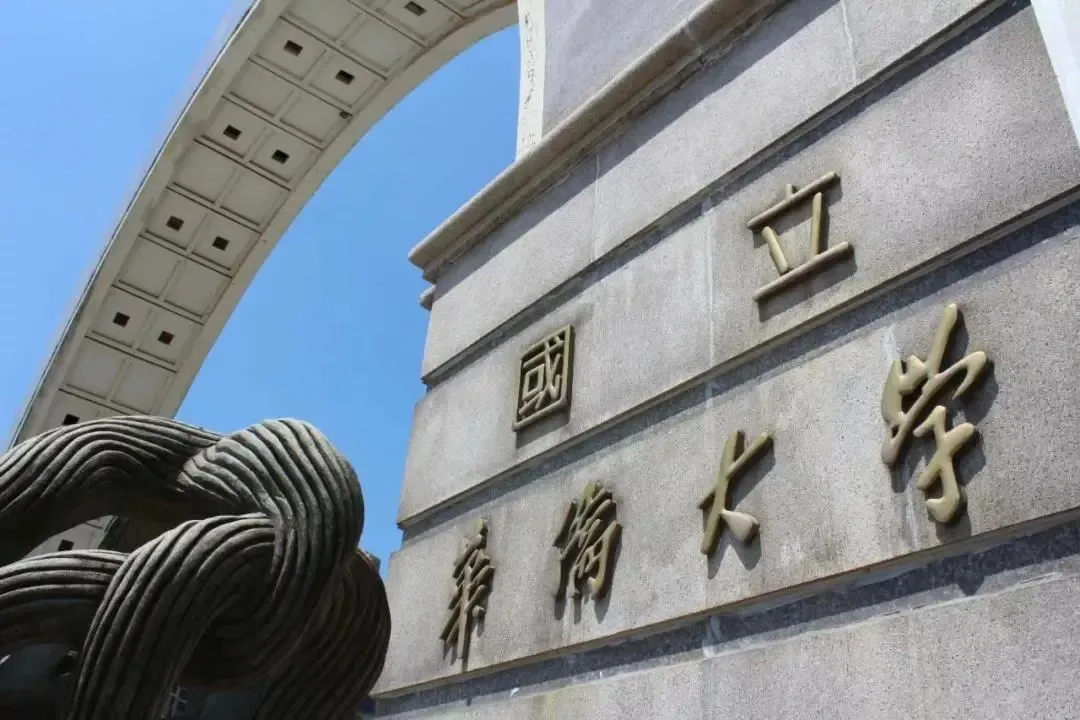 课 程 价 值
系统课程  名师授课 全面系统课程设计，融合顶级实战名师授课案例教学 实战教学教学内容突出案例讨论、实战教学，结合企业参观、现场教学、互动交流等教学方式，探寻企业创新发展的奥秘量身定制 答疑解惑依托华侨大学人文环境以及整合全国高校名师及众多具有多年成功的相关从业经验的实战家支持，专业为企业家量身设计，解决管理企业面临的困境课 程 收 益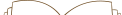 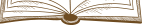 
领先同行，把握时代契机名师指路，正确领悟时代趋势，把握时代契机，明确企业发展方向，做出正确的决策实用课程，全面提升管理改善组织管理、优化人力资源、加强财务管控，全面提升管理水平实战落地，切实提升经营推动实战落地，突破企业经营困境，切实提高经营绩效
收获同道挚友，共谋长远发展以学会友，结识专家学者、行业翘楚，共谋长远发展课 程 设 置


模块一丨企业战略管理局势分析 宏观经济走势分心战略实施 战略管理新思维解构变革 企业文化与顶层设计模块二丨人力资源管理组织进化 战略人力资源管理与组织建设现代领导 中华传统文化与领导艺术模块三丨企业财务管理融合创新 财务管理与价值创造资本整合 投融资与资本运营创新管理 公司治理与股权激励模块四丨企业创新营销创新营销 营销战略与市场规划思维驱动 商业思维设计创新

互动研讨汇聚一线院校教授、实战专家凝聚各方智慧，共享经营智慧着力培养学员国际化视野与运营能力全方位提高管理能力和决策能力区域同学活动圈，让学员充分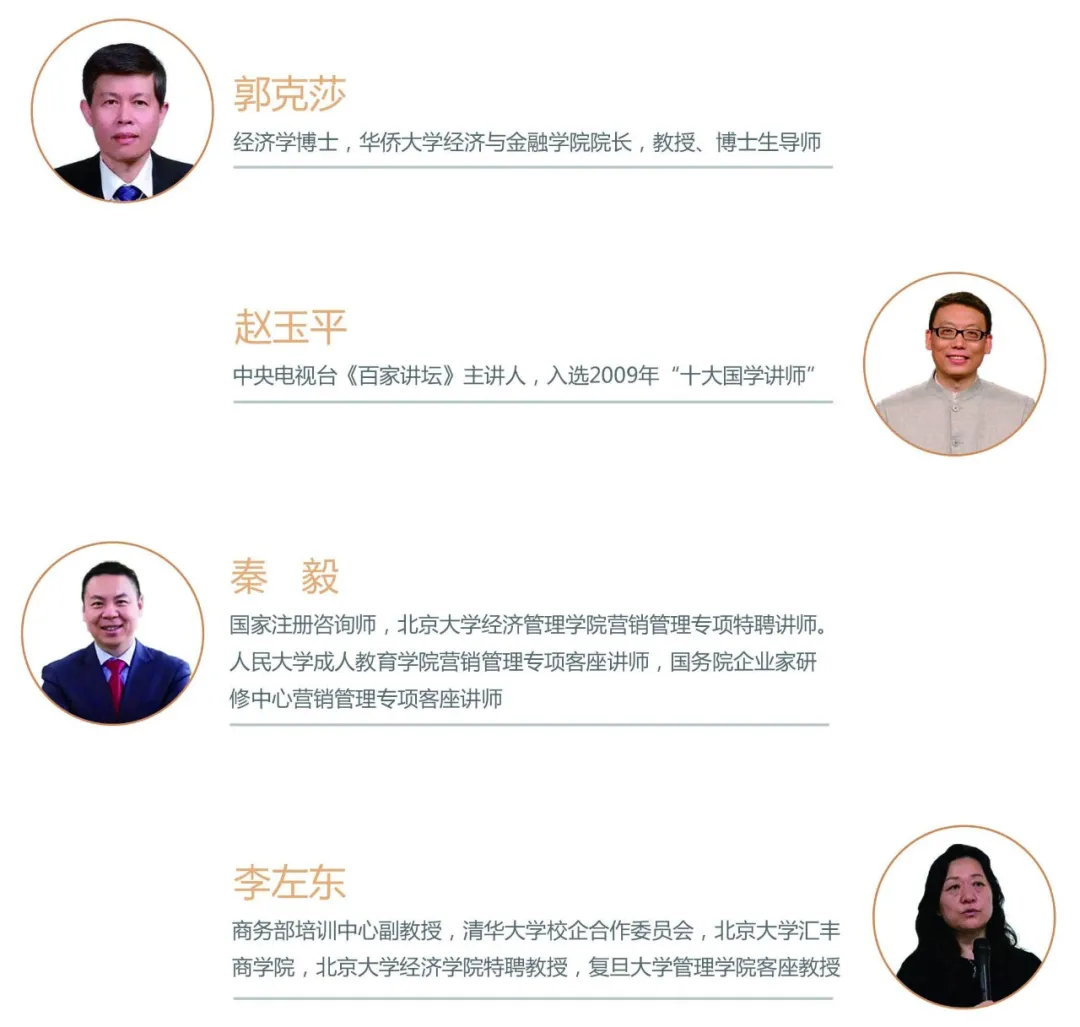 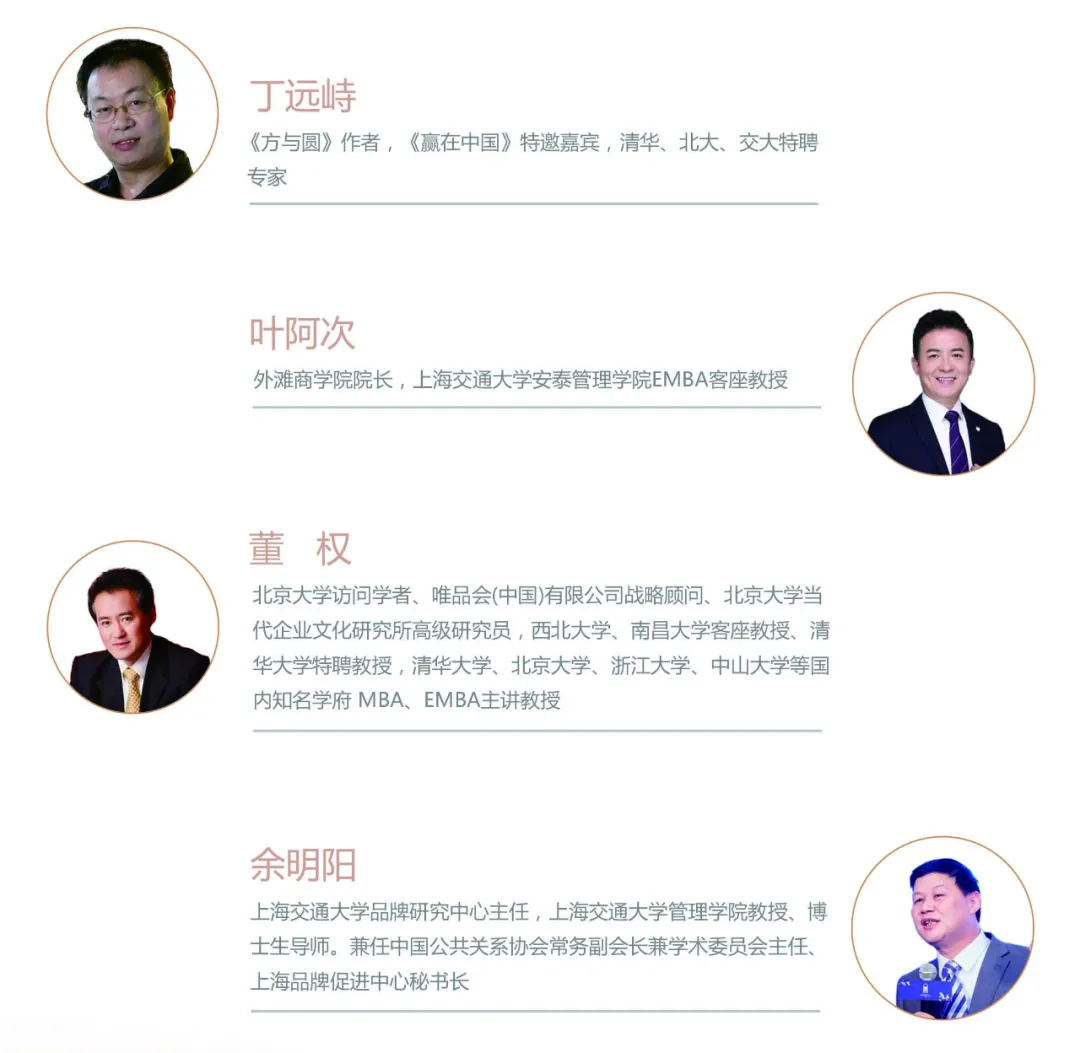 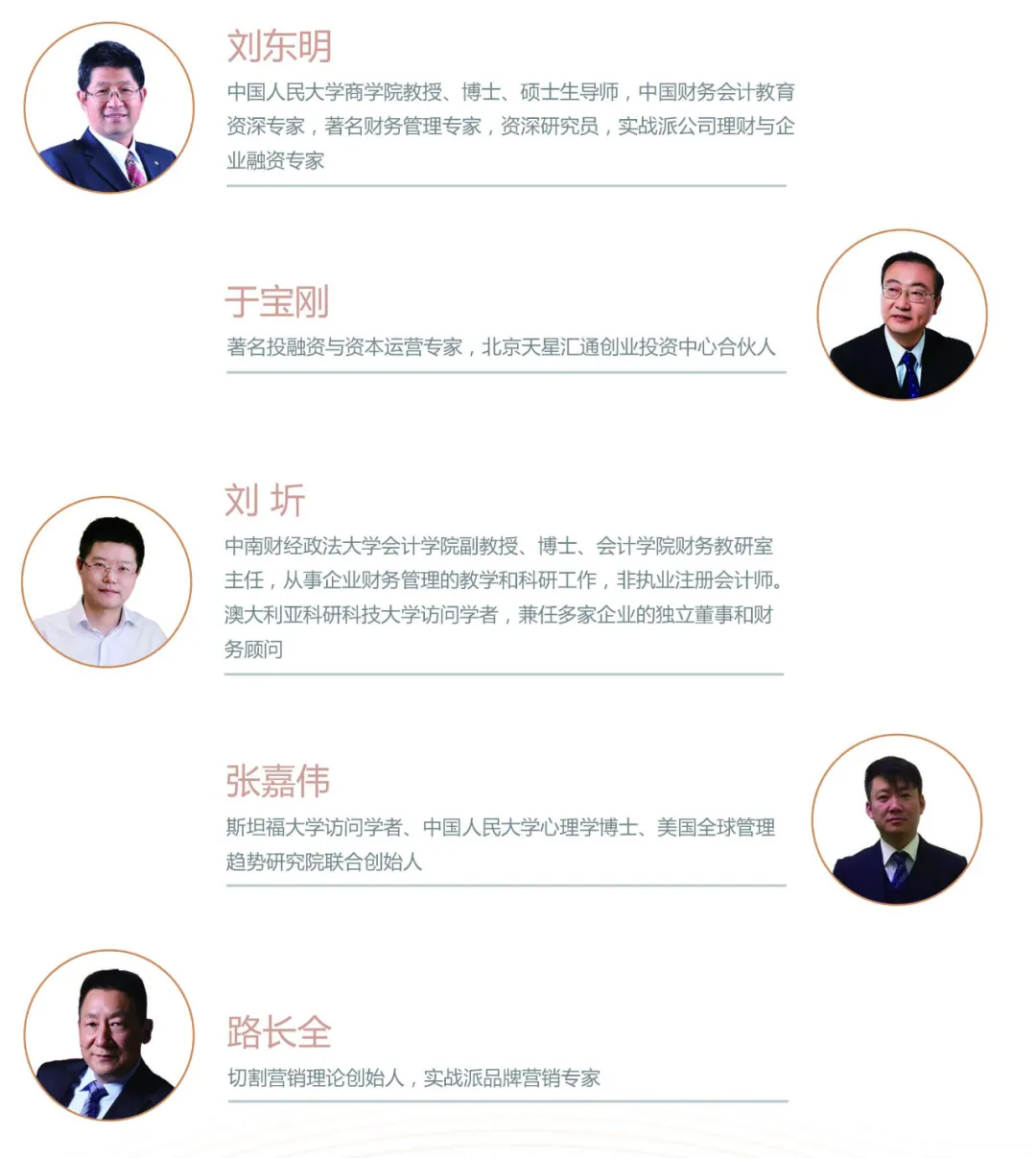 15年与时俱进理念优化与课程淬炼
从实际出发以课堂讲授、实战模拟、现场训练案例研讨、行动学习、名企深度学习相结合的教学方式及经验分享31班课程回顾丨 刘东明教授——《企业财务管理》
课程回顾丨企业文化与商业智慧——丁远峙教授《顶层设计》
课程回顾丨整合资源，嫁接资本——于宝刚老师《资本运营》
课程回顾丨赵玉平博士——《中国传统文化与管理之道》
人生无处不营销|总裁31班秦毅老师《营销管理》课程

为企业学为企业用
融合系统结构知识以符合企业实际发展需要出发大道至简，浓缩精华聚焦企业实际经营关键问题针对问题，针对市场变化设计讲授课程效果可评价知行合一，学无止境|总裁31班企业课堂第一季走访与新相交 同行致远丨华大总裁32班学习轮值·第一季暨丰泽新阶联联谊活动【boss分享会】华大总裁32班八月专场，圆满收官！华侨大学总裁11班同学会 | 石狮学习行华侨大学总裁29班——泉港学习之旅全新视界与世界对话举办各类主题沙龙、高管论坛走访考察标杆企业为企业发展出谋划策提供新的发展思路让企业家成为企业家最好的老师探索台湾 | 华侨大学总裁29班台湾游学记游学记︱华大总裁班“Boss去哪儿”深圳之旅第二季
华侨大学经济与金融学院总裁班日本游学考察圆满结束！

往届华大总裁班
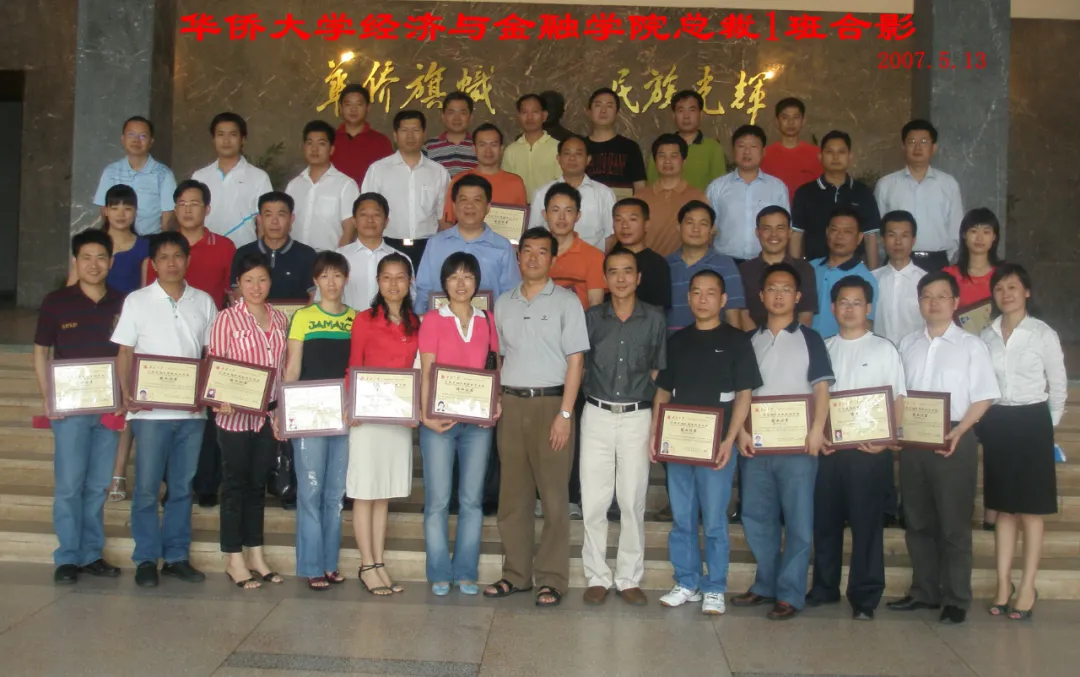 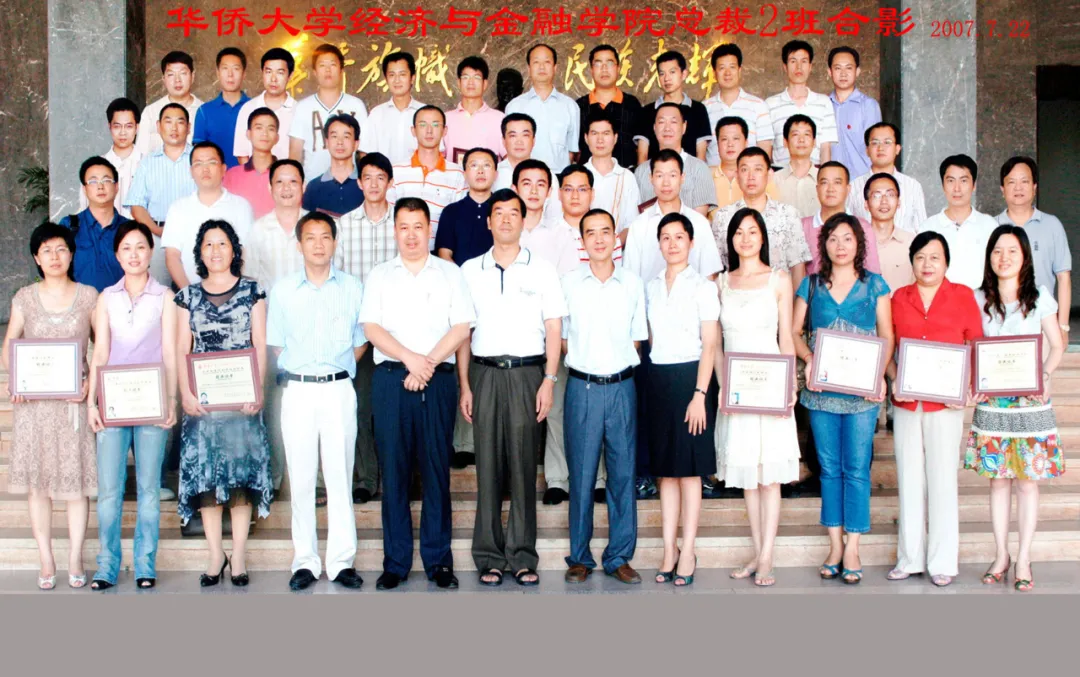 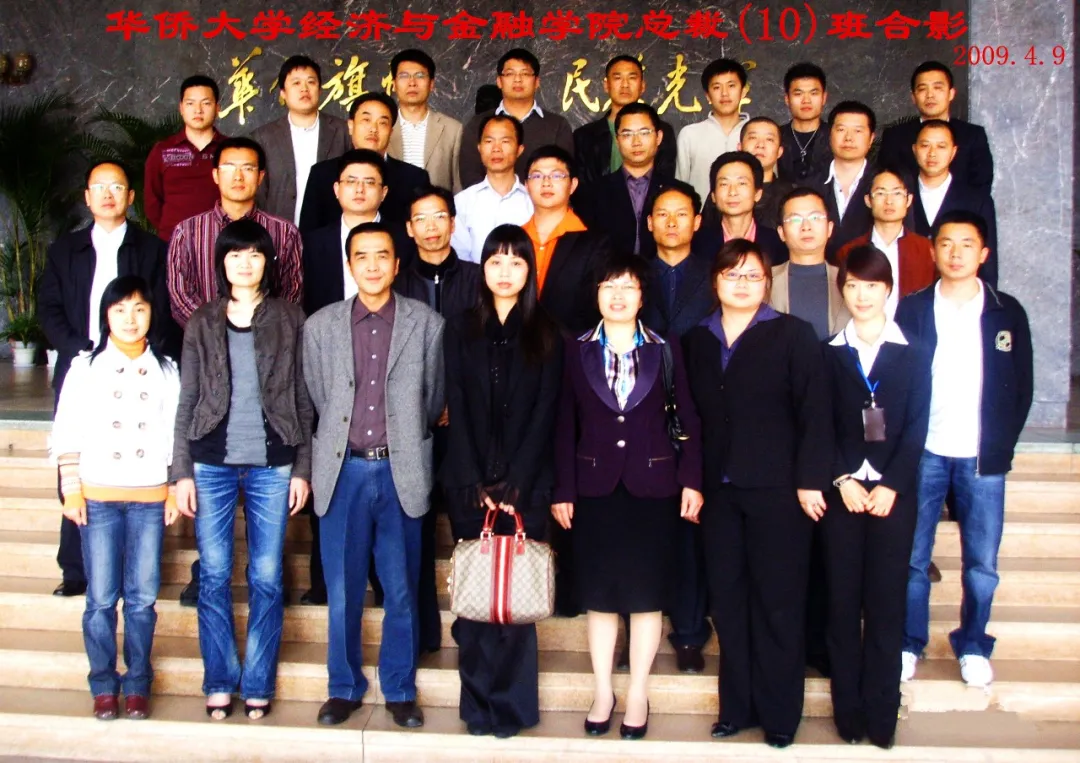 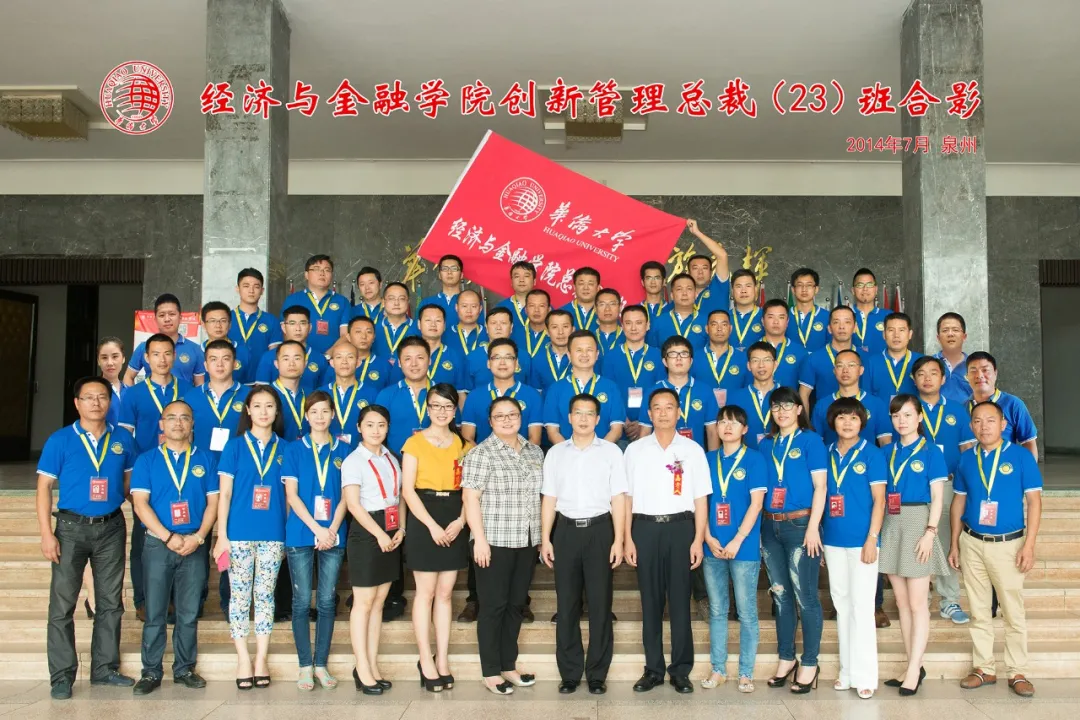 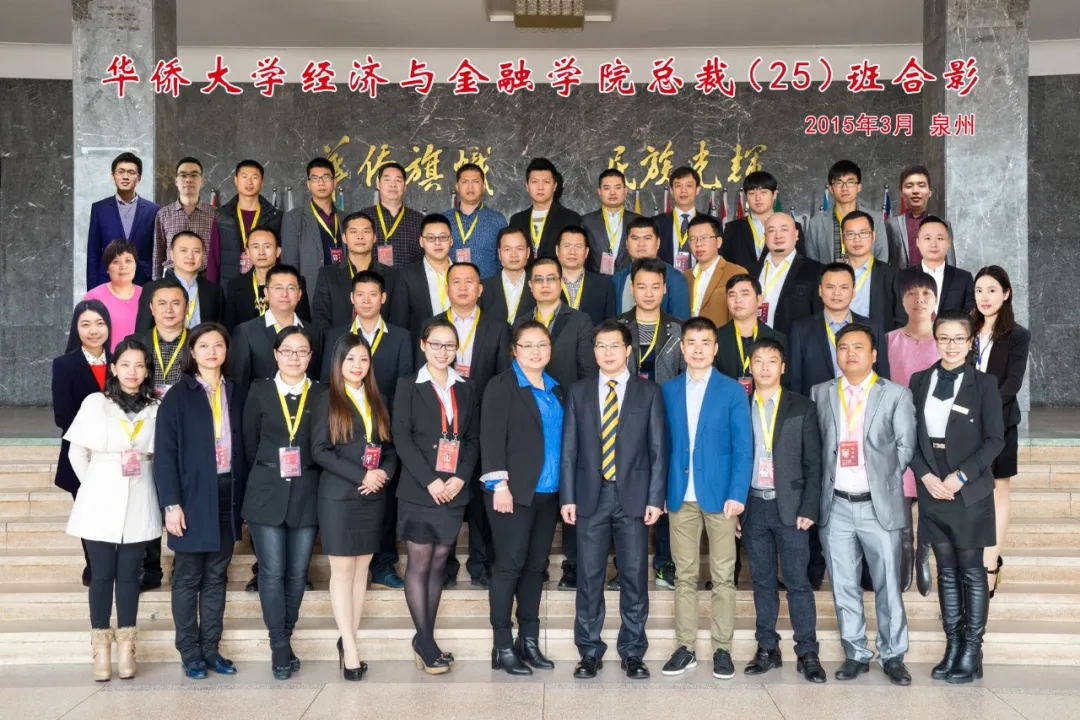 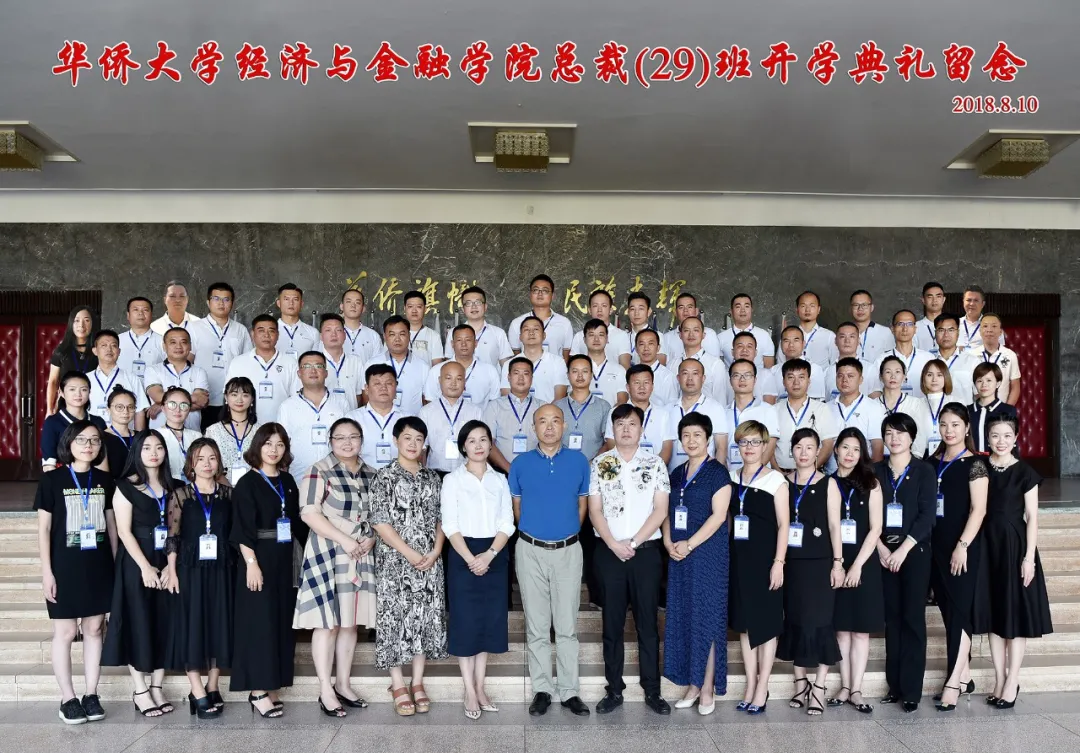 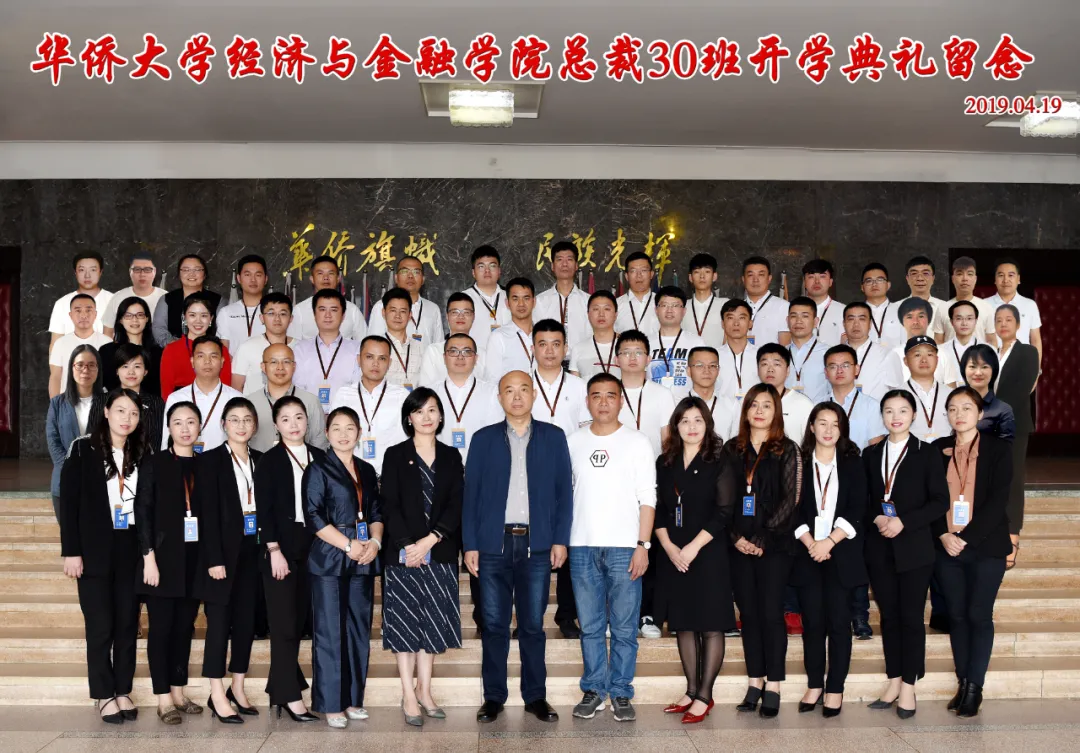 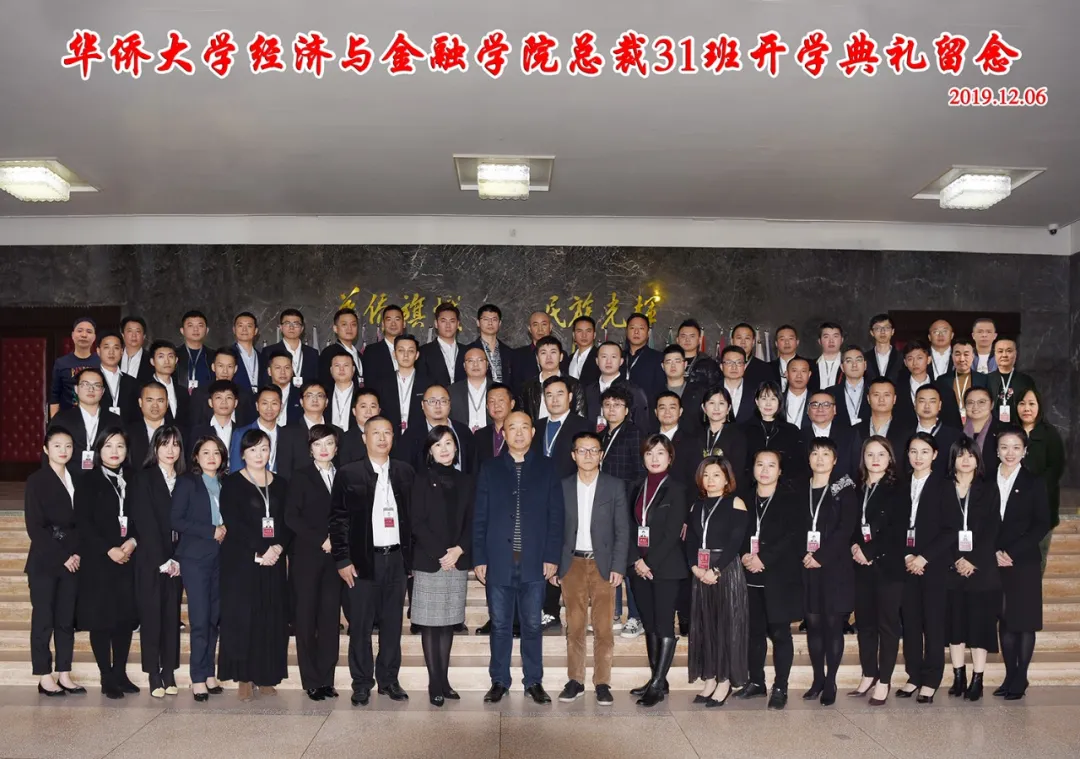 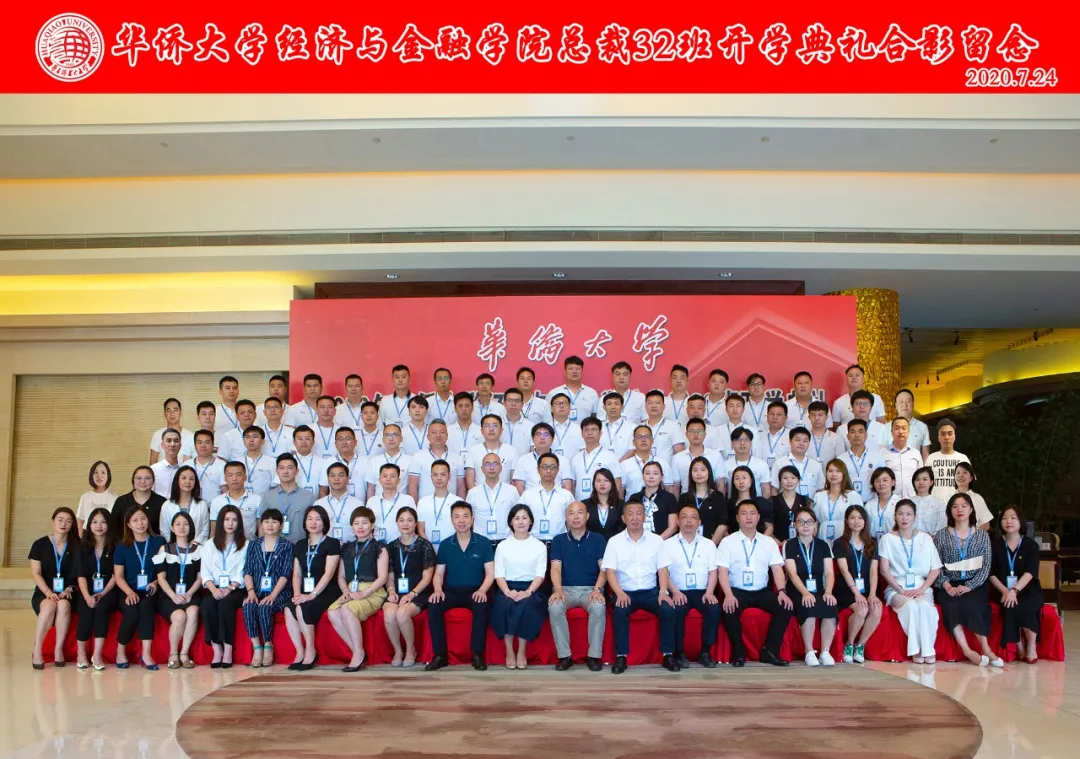 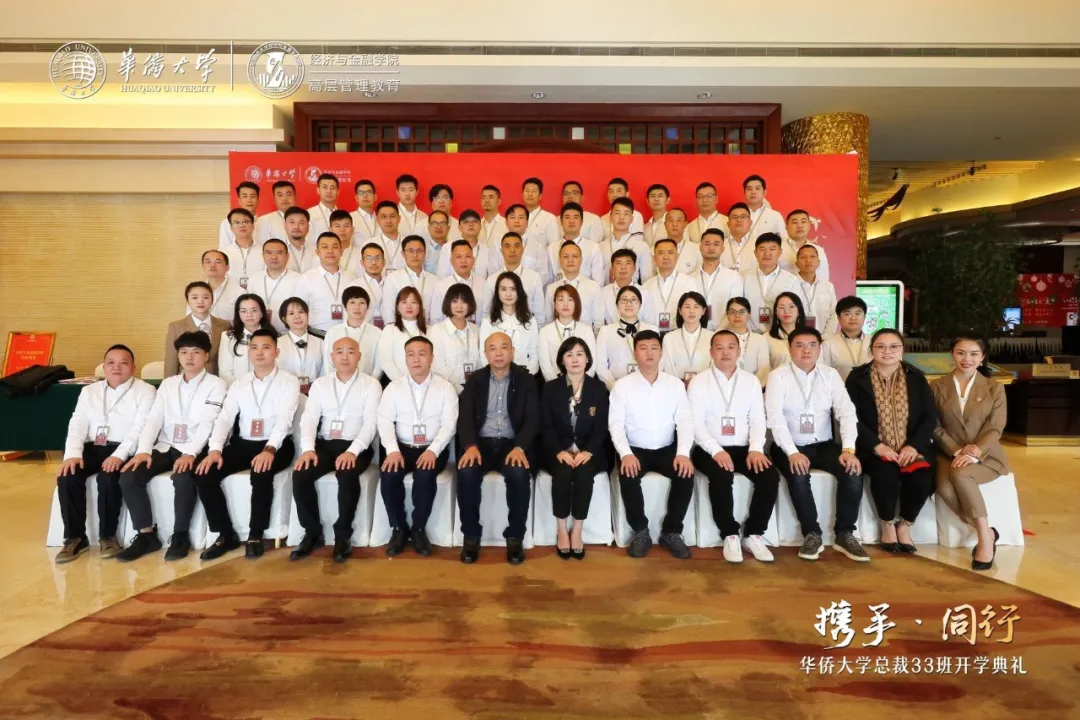 
华 侨 大 学 总 裁 班华侨大学经济与金融学院高层管理教育EE（Executive Education）总裁班是针对企业高层管理人员开办的非学位研修项目，自2006年开办华侨大学经济与金融学院总裁班以来始终坚持以“打造闽商群英，搭建高端学习平台”为目标，现已成为闽南地区最老牌的总裁班。十余年来，学员总人数近2000多人，其中90%为企业董事长、总经理、副总经理等高层管理人员；涉及建筑、房地产开发、金融贸易、制造业等二十余个行业。华侨大学经济与金融学院高层管理EE总裁班作为一个高层的工商管理教育项目，其目标就是培养具有丰富管理经验、良好商业道德、较强创新能力和领导能力、适应国际竞争需要的商业精英。商海搏击潮头立 百战归来再读书 总裁35班正在报名中/等你招生对象企业高层管理者（董事长、总经理、副总、职业经理人）具有创新精神的企业家、创业者报名资料工作证明及身份证、学历证明复印件各一份近期彩照2寸2张研修周期学费：49800元学制：1.5年不脱产学习每月强化2天集中授课授课方式：十门核心课程+案列引援+互动讨论+高峰论坛+联谊活动+拓展训练地点：华侨大学证书颁发通过1.5年的学习修完华侨大学经济与金融学院高层管理EE总裁班全部课程的学员可获得由华侨大学经济与金融学员颁发的结业证书